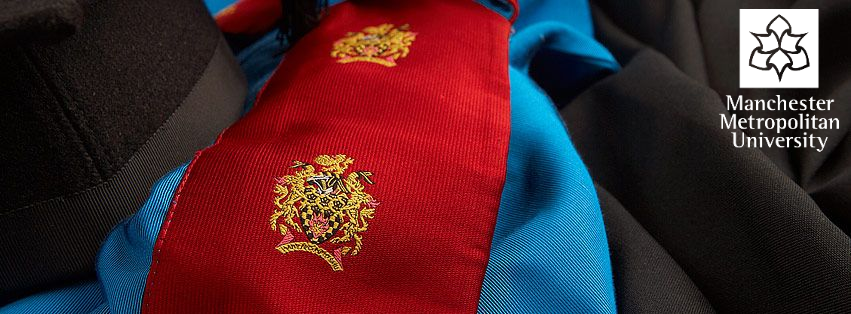 TitleForename(s)Last nameMaiden/previous name (if applicable)Date of birthDegree (e.g. BA (Hons))Job titleSubject of studyCompany/organisationYear of graduationBased in (country/region)List details of any other Man Met qualificationsOwn business?Yes / NoAddressHome phone numberMobileCountryEmailPostcode/Zip codeI wish to become an International Alumni Ambassador for(state your country of residence)(state your country of residence)Please state which city or region is located closest to youPlease state which city or region is located closest to youWould you be interested in getting involved to help students in any other ways?Mentoring students via 
our online schemeMentoring students via 
our online schemeTalking to students about your career at events in your countryTalking to students about your career at events in your countryProviding paid placements to studentsAlumni social/networking events in your country Alumni social/networking events in your country Would you be interested in getting involved to help students in any other ways?Yes / NoYes / NoYes / NoYes / NoYes / NoYes / NoYes / NoSome Ambassadors chose to include their email address on the website, so as prospective or current students, or staff, can contact them directly. If you choose no, your contact in Alumni and Development will forward on any questions to you.Some Ambassadors chose to include their email address on the website, so as prospective or current students, or staff, can contact them directly. If you choose no, your contact in Alumni and Development will forward on any questions to you.Some Ambassadors chose to include their email address on the website, so as prospective or current students, or staff, can contact them directly. If you choose no, your contact in Alumni and Development will forward on any questions to you.Some Ambassadors chose to include their email address on the website, so as prospective or current students, or staff, can contact them directly. If you choose no, your contact in Alumni and Development will forward on any questions to you.Some Ambassadors chose to include their email address on the website, so as prospective or current students, or staff, can contact them directly. If you choose no, your contact in Alumni and Development will forward on any questions to you.Some Ambassadors chose to include their email address on the website, so as prospective or current students, or staff, can contact them directly. If you choose no, your contact in Alumni and Development will forward on any questions to you.Some Ambassadors chose to include their email address on the website, so as prospective or current students, or staff, can contact them directly. If you choose no, your contact in Alumni and Development will forward on any questions to you.Some Ambassadors chose to include their email address on the website, so as prospective or current students, or staff, can contact them directly. If you choose no, your contact in Alumni and Development will forward on any questions to you.Do you agree for your email address to be listed on mmu.ac.uk/alumni/international?Do you agree for your email address to be listed on mmu.ac.uk/alumni/international?Yes / NoDo you agree to have a recent photo 
of yourself listed on your profile?Do you agree to have a recent photo 
of yourself listed on your profile?Do you agree to have a recent photo 
of yourself listed on your profile?Do you agree to have a recent photo 
of yourself listed on your profile?Yes / NoSignatureDate